Visual Arts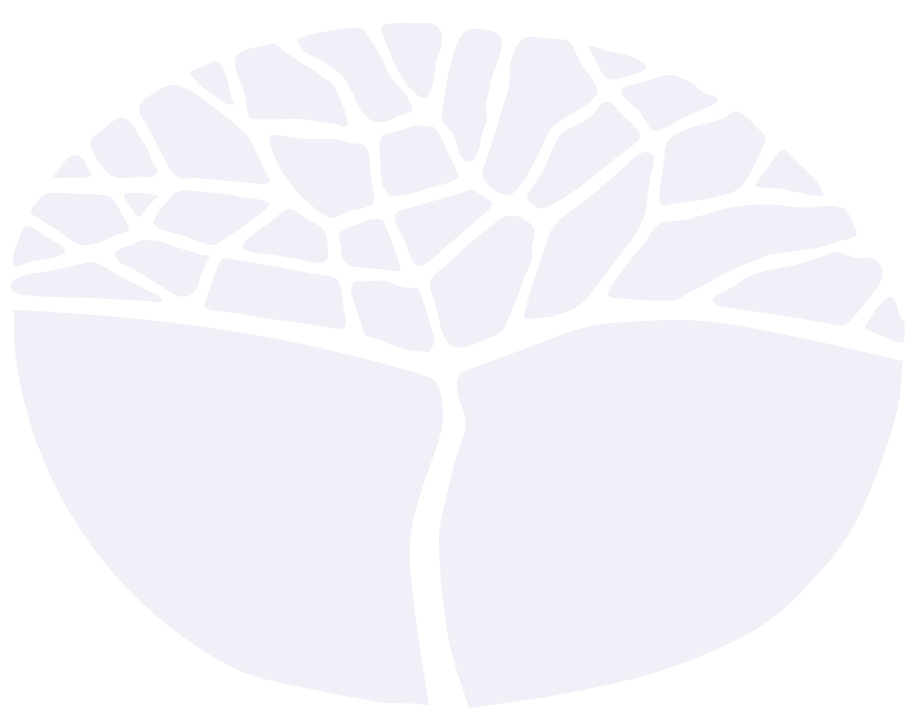 General courseYear 11 syllabusIMPORTANT INFORMATIONThis syllabus is effective from 1 January 2015.Users of this syllabus are responsible for checking its currency. Syllabuses are formally reviewed by the School Curriculum and Standards Authority on a cyclical basis, typically every five years. Copyright© School Curriculum and Standards Authority, 2013.This document – apart from any third party copyright material contained in it – may be freely copied, or communicated on an intranet, for non-commercial purposes in educational institutions, provided that the School Curriculum and Standards Authority is acknowledged as the copyright owner, and that the Authority’s moral rights are not infringed.Copying or communication for any other purpose can be done only within the terms of the Copyright Act 1968 or with prior written permission of the School Curriculum and Standards Authority. Copying or communication of any third party copyright material can be done only within the terms of the Copyright Act 1968 or with permission of the copyright owners.Any content in this document that has been derived from the Australian Curriculum may be used under the terms of the Creative Commons Attribution-NonCommercial 3.0 Australia licenceContentRationale	1Course outcomes	2Organisation	3Structure of the syllabus	3Organisation of content	3Progression from the Year 7–10 curriculum	5Representation of the general capabilities	5Representation of the cross-curriculum priorities	6Unit 1 – Experiences	8Unit description	8Suggested contexts	8Unit content	8Unit 2 – Explorations	10Unit description	10Suggested contexts	10Unit content	10School-based assessment	12Grading	13Appendix 1 – Grade descriptions Year 11	14Appendix 2 – Glossary	15RationaleThe Visual Arts General course encompasses the practice and theory of the broad areas of art, craft and design. Students have opportunities to express their imagination and develop personal imagery, skills and engage in the making and presentation of artworks. They develop aesthetic understandings and a critical awareness that assists them to appreciate, and make, informed evaluations of art.This course places value on divergence, uniqueness and individuality. It assists students to value and develop confidence in their own creative abilities and to develop a greater understanding of their environment, community and culture. The Visual Arts General course engages students in a process that helps them develop motivation, self-esteem, discipline, collaborative practice and resilience, all of which are essential life skills. Enterprise and initiative are recognised and encouraged. Within contemporary society, there is increasing demand for visual literacy; the ability to perceive, understand, interpret and evaluate visual information. The Visual Arts General course enables students to develop their visual literacy and communication skills and become discriminating in their judgements. Particular aspects of life are understood and shared through visual symbol systems that are non-verbal modes of knowing.The Visual Arts General course encourages students to develop problem-solving skills together with creative and analytical ways of thinking. Innovation is encouraged through a process of inquiry, exploration and experimentation. Students transform and shape ideas to develop resolved artworks. They engage in art making processes in traditional and new media areas which involve exploring, selecting and manipulating materials, techniques, processes, emerging technologies and responses to life. This course allows them to engage in traditional, modern and contemporary art forms and conventions, such as sculpture, painting, drawing, graphic design, printmaking, collage, ceramics, earth art, video art, installations, textiles, performance, photography, montage, multimedia, and time-based works and environments.Students gain knowledge, understanding and appreciation of art and culture, both in Australian and international contexts. They analyse and evaluate their own works and the works of others from a range of historical and cultural viewpoints and develop an appreciation of the role of art in the community and their daily lives. Through their art experiences, they come to an understanding of broader questions about the values and attitudes held by individuals and societies and gain an awareness of the role that art plays in reflecting, challenging and shaping societal values. The Visual Arts General course aims to enable students to make connections to relevant fields of study and to more generally prepare them for creative thinking and problem-solving in future work and life. It aims to contribute to a sense of enjoyment, engagement and fulfilment in their everyday lives, as well as to promote an appreciation for the environment and ecological sustainability. Course outcomesThe Visual Arts General course is designed to facilitate achievement of the following outcomes.Outcome 1 – Visual arts ideasStudents use creative processes to research, develop and communicate art ideas.In achieving this outcome, students:research and generate ideasuse visual language (elements and principles of art) to express ideasdevelop and refine ideas for specific purposes, contexts and audiences.Outcome 2 – Visual arts skills, techniques and processesStudents use creative skills, techniques, processes, technologies and conventions to produce resolved artworks.In achieving this outcome, students:use art elements and principles in the production of artworksuse skills, techniques and processes to complete artworksselect and present artworks for audiences and contexts.Outcome 3 – Responses to visual artsStudents respond to, reflect on and critically evaluate their own art and the art of others.In achieving this outcome, students:respond to the qualities of artworksreflect on the thinking and creative processes of their art experiencescritically evaluate artworks referring to visual language (the elements and principles of art and design) and using art terminology.Outcome 4 – Visual arts in societyStudents understand the role of visual arts in society.In achieving this outcome, students:understand how art varies according to time and placeunderstand the social, cultural and historical contexts of visual arts.OrganisationThis course is organised into a Year 11 syllabus and a Year 12 syllabus. The cognitive complexity of the syllabus content increases from Year 11 to Year 12.Structure of the syllabus The Year 11 syllabus is divided into two units, each of one semester duration, which are typically delivered as a pair. The notional time for each unit is 55 class contact hours. Unit 1 – ExperiencesThe focus for Unit 1 is experiences. Students base art making and interpretation on their lives and personal experiences, observations of the immediate environment, events and/or special occasions.Unit 2 – ExplorationsThe focus for Unit 2 is explorations. Students explore ways to generate and develop ideas using a variety of stimulus materials and explorations from their local environment in their art making and interpretation.Each unit includes:a unit description – a short description of the focus of the unitsuggested contexts – a context in which the unit content could be taughtunit content – the content to be taught and learned.Organisation of contentThe course content is the focus of the learning program.The course content is divided into two content areas:Art makingArt interpretationArt makingInquiry Investigation, development, planning, documentation and refinement of artwork describe the inquiry process. The development of ideas includes a range of investigative approaches, including direct observation, exploration and expressive drawing. Researching and selecting information and inspiration provides a basis for portraying ideas, thoughts and feelings. Resource and time management are central to the creation of artworks and the development of ideas.Visual languageVisual language involves using the elements and principles of art, signs, symbols, codes and conventions to arrive at visual solutions to communicate ideas. The use of visual language helps shape the creation and evaluation of artworks.Visual influenceViewing and exploring others’ artworks and visual sources provides the challenge of considering a range of approaches to adopt, extend or reject in one’s own work. Viewing and appraising others’ artwork informs and influences the inquiry process.Art forms, media and techniquesStudents combine and manipulate media and techniques in selected art forms. This provides opportunities to work flexibly, discover innovative solutions and develop original approaches to art making through exploration and experimentation.Art practiceThis involves the use of skills and processes in order to produce and present artworks. Health and safety guidelines, together with the exercise of civic, social and environmental responsibility, must be adhered to in the learning environment. Art practice requires discernment and the ability to make informed and sensitive choices with an awareness of ethical, legal and economic issues, such as appropriation, copyright, censorship and marketing. PresentationDisplay of artworks provides opportunities to participate, promote and critique own and others’ artworks. Presentation therefore involves arranging, organising and displaying ideas and artworks for audiences.Reflection Reflection involves revisiting and reconsidering options and alternatives when developing ideas and artworks. Describing, analysing and critically evaluating thinking and working processes enhances one’s own artistic practice.Art interpretation Visual analysisVisual analysis promotes critical thinking through strategies of formal analysis and the use of critical analysis frameworks. Analysis involves comparing, commenting on and making informed judgements about artworks which are representative of a range of art forms from various times and places. Visual analysis takes into account formal concerns as well as contextual factors relating to time, place, race, culture, gender identity, religion and politics in order to make informed judgements about how meanings are communicated.Personal responsePersonal response involves sharing, discussing and justifying opinions about artworks, both first-hand and in reproductions. The field of visual arts is subject to different interpretations and informed responses should take into account varying contexts from which a work is created and experienced. Responding to artworks can stimulate insights, encourage deeper understandings, challenge preconceived ideas and involve making connections between oneself and others. Meaning and purposeEach viewer constructs their own meaning based on their own experiences and the evidence provided in artworks. Commentaries on art by critics, historians, theorists and artists provide essential information and further access to the meanings and purposes of artworks. Social, cultural and historical contextsKnowledge about the relationships between artists, artworks, audiences and contextual factors is fundamental to interpreting and understanding visual artworks. Research into contexts includes consideration of the stylistic and technical aspects of artworks in order to locate them in particular times, places and cultures. Visual arts practice plays an important role in forming a significant part of the economy and providing career opportunities in Australia and internationally.Progression from the Year 7–10 curriculumThe Year 10 Arts curriculum links to this syllabus through an emphasis on contexts that are meaningful and relevant to adolescents. Through their study of the visual arts in Year 11, students are encouraged to challenge conventions and develop concerns about wider issues. They explore and question their own immediate experience and their understanding of the world. Students make their own artwork, and respond to the artwork of others, drawing on their developing knowledge, understanding and skills.Students use inquiry processes, critical and creative thinking to shape ideas. They develop an understanding of the role of the visual arts in social, cultural and historical contexts, applying skills of analysis, evaluation and aesthetic understanding.Representation of the general capabilitiesThe general capabilities encompass the knowledge, skills, behaviours and dispositions that will assist students to live and work successfully in the twenty-first century. Teachers may find opportunities to incorporate the capabilities into the teaching and learning program for the Visual Arts General course. The general capabilities are not assessed unless they are identified within the specified unit content.Literacy The general capabilities may be explicitly taught or may be an inherent part of a particular learning area. The visual arts rely on multi literacies; oral, visual, kinetic, text based and digital literacy, all of which are fundamental to learning, communicating, creating and responding.Numeracy An ability to apply numerical concepts, such as space, scale, proportion, depth, ratio and pattern is the foundation of all composing and creating in the visual arts.Information and communication technology capability The information and communication (ICT) capability enables students to use digital tools and environments to represent their ideas and artwork. They use digital technologies to locate, access, select and evaluate information, work collaboratively, share and exchange information, and communicate with a variety of audiences.Critical and creative thinking The visual arts are dependent on the development of creative and critical thinking. In creating artwork, students draw on their curiosity, imagination and thinking skills to pose questions and explore ideas. They consider possibilities and processes and make choices that assist them to take risks and express their ideas creatively.Personal and social capability Learning in the visual arts promotes self-discipline, initiative, confidence, empathy and adaptability as students work individually and collaboratively. As art makers they acquire facility with tools, media, skills and techniques and they develop and apply personal abilities, such as self-discipline and goal setting.Ethical understanding Ethical understanding is developed and applied in the visual arts when students encounter or create artwork that requires ethical consideration, such as artwork that is controversial, involves a moral dilemma or presents a biased point of view. They actively engage in ethical decision making when reflecting on their own and others’ artwork.Intercultural understanding Intercultural understanding in the visual arts assists students to explore new ideas, media and practices from diverse local, national, regional and global cultural contexts. Students are encouraged to demonstrate 
open-mindedness to perspectives that differ from their own and to appreciate the diversity of cultures and contexts in which artists and audiences live. Representation of the cross-curriculum prioritiesThe cross-curriculum priorities address contemporary issues which students face in a globalised world. Teachers may find opportunities to incorporate the priorities into the teaching and learning program for the Visual Arts General course. The cross-curriculum priorities are not assessed unless they are identified within the specified unit content.Aboriginal and Torres Strait Islander histories and cultures The study of Aboriginal and Torres Strait Islander histories and cultures enriches understanding of the diversity of art making practices in Australia and develops appreciation of the need to respond to artworks in ways that are culturally sensitive and responsible.Many Australian Indigenous artists affirm connection with Country/Place, People and Culture through their visual arts making, with more traditional artworks representing cultural and clan knowledge that can only be used with permission. Study of the visual arts created by Aboriginal and Torres Strait Islanders exposes students to a view of the Australian landscape that is unique, expressive and personal.Other Australian Indigenous artists offer a more contemporary view of Australian society. Many of these artists are part of the wider community of Australian artists and their artwork is as various and individual as other contemporary Australian artists.Asia and Australia's engagement with Asia Asia and Australia’s engagement with Asia provides rich, engaging and diverse contexts in which to investigate making and responding to visual artwork which has arisen from the rich and diverse cultures, belief systems and traditions of the peoples of the Asian region. Sustainability Sustainability provides engaging and thought-provoking contexts in which to explore the nature of art making and responding and enables the investigation of the interrelated nature of social, economic and ecological systems.Students can use the exploratory and creative platform of the visual arts to develop world views that recognise the importance of social justice, healthy ecosystems and effective action for sustainability. Through their art work, they may persuade others to take action for sustainable futures.Unit 1 – ExperiencesUnit descriptionThe focus for this unit is experiences. Students develop artworks based on their lives and personal experiences, observations of the immediate environment, events and/or special occasions. They participate in selected art experiences aimed at developing a sense of observation.Students discover ways to compile and record their experiences through a range of art activities and projects that promote a fundamental understanding of visual language. They use experiences to develop appreciation of the visual arts in their everyday lives. Students acquire various skills using processes of experimentation and discovery. Imaginative picture making is primarily concerned with experiences of the self and of the immediate environment, including aspects of family life, social activities, communal occasions and other shared activities. Ample scope for free, imaginative interpretation and experimentation with materials is provided.Suggested contexts Teachers and students may explore one or more of the suggested contexts in this unit (this list is not exhaustive):concepts: expression of feelings, memories, personal experiences, observations of the environment and aspects of everyday lifestyles and approaches: representational, expressionist, narrative, digital, installationmaterials: 2D and 3D, drawing, wet and dry mediameanings and messages: personal stories and eventspurposes: self-expression.Unit contentThis unit includes the knowledge, understandings and skills described below.Art makingInquiryexplore drawing and different ways to represent ideas, objects and subject matterexplore themes and develop artwork using a variety of stimulus materials and approaches follow steps, procedures and processes to produce artworkVisual languageexplore visual language in directed tasks and activitiesdevelop artwork using specific visual art language – elements and principles of artVisual influenceexamine specific artists and artwork with similar techniques, subject matter or approaches select sources of information and inspiration to develop own artworkArt forms, media and techniquestest and explore media when developing artworkuse demonstrated techniques in selected art formsArt practicemake sound choices when developing artworkuse safe and appropriate work practices, respecting and acknowledging the work of othersPresentationorganise work in progress and display areadisplay finished artwork with an audience in mindReflectionidentify and discuss ways to improve artworkevaluate the success of finished artworkArt interpretationVisual analysisuse guided questions and critical analysis frameworks to discuss artworkrefer to visual language – elements and principles of artdescribe subject, mood, feelings, atmosphere and meaning in artworkdiscuss how artwork has been composedPersonal responseprovide and explain personal opinions about artworkshare opinions about artwork and accept the views of othersMeaning and purposediscuss the meaning and purpose of art created in different times and placesinterpret artwork from a range of contextsSocial, cultural and historical contextsidentify features of specific artwork or movements make connections between artwork according to when, where and why they were createdUnit 2 – ExplorationsUnit descriptionThe focus for this unit is explorations. Students explore ways to generate and develop ideas using a variety of stimulus materials and explorations from their local environment. They use a variety of inquiry approaches, techniques and processes when creating original artworks. When exploring ideas and approaches to art making, students investigate the work of other artists. They learn to identify stylistic features of art forms from different times and places and explore ways to manipulate art elements and principles to generate, develop and produce their own artwork.In developing subject matter for artworks, students explore ways to express personal beliefs, opinions and feelings. They manipulate a variety of media and materials in a range of art forms, recording and reflecting on their artistic achievements. Suggested contexts Teachers and students may explore one or more of the suggested contexts in this unit (this list is not exhaustive):concepts: metaphors, social issues, emotional, physical and/or spiritual issues styles and approaches: figurative, abstract, morphing, fantasy, collagematerials: sculpture, mixed media, printmakingmeanings and messages: signs and symbols, popular culture, urban artpurposes: graphic forms, communal sculpture.Unit contentThis unit includes the knowledge, understandings and skills described below.Art makingInquiryexplore ways to create artwork using a range of stimulus materials, sources of information and drawing approachesdevelop artwork through experimentation and media manipulationannotate steps, procedures and processes used to create artworkVisual languageexplore ways to use visual language in the development of artwork – elements and principles of art – in the development of artworkVisual influenceexplore techniques used by different artistsArt forms, media and techniquestest and explore with materials and techniques to achieve particular effectsuse demonstrated techniques when producing artworkArt practiceapply skills and processes sensitively in specific art formsfollow correct processes to develop and produce artworkuse safe and appropriate work practices, respecting and acknowledging the work of othersPresentationrecord processes in developing artwork display finished artwork with an audience in mindReflectionappraise finished artwork and identify ways to improveongoing self-evaluationArt interpretationVisual analysisuse guided questions and critical analysis frameworks to discuss artworkdescribe concepts, materials, forms, techniques and processes in artworkrefer to visual language – elements and principles of artdescribe artwork using art terminologyPersonal responseexplain and give reasons for personal opinions about artworkinterpret the subject and explain ways artists have explored ideas in artworkMeaning and purposeidentify the purpose and interpret meaning communicated in artwork from a variety of times or placesSocial, cultural and historical contextsidentify features of artwork belonging to certain artists, movements, times or placesdiscuss factors that have influenced the production of specific artworkSchool-based assessmentThe Western Australian Certificate of Education (WACE) Manual contains essential information on principles, policies and procedures for school-based assessment that needs to be read in conjunction with this syllabus.Teachers design school-based assessment tasks to meet the needs of students. The table below provides details of the assessment types for the Visual Arts General Year 11 syllabus and the weighting for each assessment type.Assessment table – Year 11Teachers are required to use the assessment table to develop an assessment outline for the pair of units 
(or for a single unit where only one is being studied).The assessment outline must:include a set of assessment tasksinclude a general description of each taskindicate the unit content to be assessedindicate a weighting for each task and each assessment typeinclude the approximate timing of each task (for example, the week the task is conducted, or the issue and submission dates for an extended task).In the assessment outline for the pair of units, each assessment type must be included at least twice. In the assessment outline where a single unit is being studied, each assessment type must be included at least once.The set of assessment tasks must provide a representative sampling of the content for Unit 1 and Unit 2. Assessment tasks not administered under test/controlled conditions require appropriate validation/authentication processes. Visual Arts practical (production) tasks must be developed mainly in school time, and any work away from school must be regularly monitored.GradingSchools report student achievement in terms of the following grades:The teacher prepares a ranked list and assigns the student a grade for the pair of units (or for a unit where only one unit is being studied). The grade is based on the student’s overall performance as judged by reference to a set of pre-determined standards. These standards are defined by grade descriptions and annotated work samples. The grade descriptions for the Visual Arts General Year 11 syllabus are provided in Appendix 1. They can also be accessed, together with annotated work samples, through the Guide to Grades link on the course page of the Authority website at www.scsa.wa.edu.auTo be assigned a grade, a student must have had the opportunity to complete the education program, including the assessment program (unless the school accepts that there are exceptional and justifiable circumstances).Refer to the WACE Manual for further information about the use of a ranked list in the process of assigning grades.Appendix 1 – Grade descriptions Year 11Appendix 2 – Glossary This glossary is provided to enable a common understanding of the key terms in this syllabus.Type of assessmentWeightingProductionA body of work that incorporates resolved artwork(s) and documentation of thinking and working practices. This typically involves:investigative approaches, including drawing to create artworks (inquiry)using elements and principles of art (visual language)using sources of information and research (visual influence)transforming and developing artworks (art forms, media and techniques)producing artworks (art practice)displaying artworks (presentation)evaluating and refining production processes (reflection).70%AnalysisResponse to, analysis and evaluation of artworks sourced from a variety of forms, periods, times and/or cultures.This typically involves:interpretation of meaningsidentifying the visual language (elements and principles of art) used by the artistcommenting on the relationship between the art form’s structure, purpose, ideas, issues, beliefs, attitudes, emotions and/or values.15%InvestigationCase studies involving research and visual analysis focused on Australian and/or international visual arts practice. Visual arts practice should be examined with consideration of historical, cultural and contextual factors influencing production and interpretation.15%GradeInterpretationAExcellent achievementBHigh achievementCSatisfactory achievementDLimited achievementEVery low achievementAArt making (production) Produces artworks showing effective communication of coherent ideas.Shows effective application of media, techniques, skills and processes. Thoroughly explores, and purposefully manipulates, visual language in the production of artworks.Shows well-considered decision making in the development and presentation of resolved artworks.AArt interpretation (analysis and investigation)Provides detailed analyses that discuss aesthetic organisation in artworks, and identifies layers of meaning when interpreting artworks.Provides clear arguments and personal responses that are well supported with reasons and specific evidence.Undertakes detailed research, based on multiple sources of information, to formulate thoughtful conclusions.BArt making (production)Produces artworks showing clear communication of considered ideas. Shows appropriate application of media, skills, techniques and processes. Broadly explores, and shows appropriate use of, visual language in the production of artworks. Shows considered decision making in the development and presentation of resolved artworks.BArt interpretation (analysis and investigation)Provides clear analyses that broadly discuss formal organisation and interpret the meanings of artworks.Provides personal responses with logical evidence to support opinions.Undertakes purposeful research to formulate valid conclusions.CArt making (production)Produces artworks showing communication of simple ideas.Shows simple application of media, techniques, skills and processes. Displays straightforward exploration and uncomplicated use of visual language in the production of artworks.Shows straightforward decision making in the development and presentation of completed artworks.  CArt interpretation (analysis and investigation)Provides mainly descriptive analyses, focusing on key features and offering general interpretations of the meaning of artworks.Provides personal responses with straightforward reasons to support opinions.Undertakes research, describing mainly biographical details and/or key features and formulating simple conclusions.   DArt making (production)Produces artworks communicating simple ideas that are underdeveloped, unresolved and/or directly appropriated from others.Shows rudimentary, and sometimes inappropriate, use of media, techniques, skills and processes. Displays insufficient and/or ineffective use of visual language in the production of artworks.Shows minimal decision making in the development and presentation of artworks.DArt interpretation (analysis and investigation)Provides brief, obvious interpretations of artworks with little discussion of formal organisation.Provides personal responses with rudimentary reasons or offers no reasons to support opinions.Undertakes minimal research, offering conclusions that are often cursory or irrelevant.EDoes not meet the requirements of a D grade and/or has completed insufficient assessment tasks to be assigned a higher grade.AbstractionA style of art that selects and emphasises one or a number of the elements and principles of art, in order to depict an object or idea without attention to depicting the object in a realistic manner.AestheticRelating to or characterised by a concern with beauty or good taste (adjective); a particular taste or approach to the visual qualities of an object (noun).AnalysisComparing, commenting on and making informed judgements about artworks.AppropriationThe intentional borrowing, copying and alteration of pre-existing images and objects 
in a new context or for a new meaning.Art terminologyWords and phrases which have meaning specific to the visual arts.CensorshipThe act of suppressing artwork deemed objectionable on moral, political, aesthetic or other grounds.CompositionThe placement or arrangement of elements or parts in artwork.ConceptualEmphasising ideas rather than objects (or skills).Context (historical, social 
and cultural)Historical, social and/or cultural context refers to the time and place in which an 
artwork was created and the influence on artwork of those contexts.ConventionsTraditional or culturally accepted ways of doing things based on audience expectations.CopyrightThe exclusive right to make copies, license or otherwise exploit an artistic work.Critical analysis frameworksCritical analysis frameworks provide scaffolds for analysis of artworks. The four
critical analysis frameworks, recommended for use by the School Curriculum and Standards Authority (SCSA), are STICI, Taylor, Feldman and Four Frames.Elements of artLine, colour, shape, texture, space, value (tone) and form.InfluencesThe capacity or power of persons or events to be a compelling force on, or produce 
effects on, the creations, actions, behaviours and/or opinions of others.InnovationA new invention or idea.PracticeRefers to the conceptual and physical processes of art making and how ideas, 
concepts and themes are developed.Principles of artAccepted conventions associated with organising the elements; can include unity, balance, hierarchy, scale, proportion, emphasis, similarity, repetition and contrast.Resolved artworkA resolved artwork is an artwork that would generally be considered display or exhibition ready.StyleA distinctive or characteristic manner of expression; the influencing context of an artwork, such as Impressionism or Romanticism; or postmodern, twenty-first century or contemporary.Visual devicesThe elements and principles of art and symbols and conventions are visual devices 
that the artist uses to communicate his/her intent.Visual languageVisual language is the use of the elements and principles of art, symbols and conventions to arrive at visual solutions to communicate ideas.Visual literacyThe ability to perceive, understand, interpret and evaluate visual information.Visual symbol systemsNon-verbal modes of communication, for example, signs, symbols, perspective, representation.